Draw your favorite toy from home. 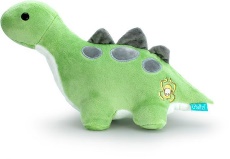 Try and draw something you see out your window!Draw a picture of your family. Try to draw a character from a book.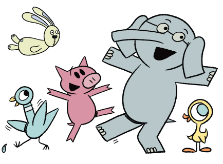 Create a comic. Show a beginning, middle, and end!Draw outside if it is nice out / If it is cold outside draw under a blanket with a flashlight. 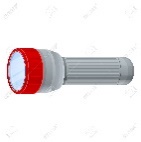 If you have playdough you can make a sculpture.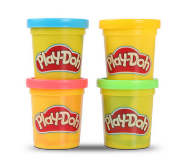 Draw your favorites…Food, number, show, game, people, whatever you can thing of!Try and draw a new animal… by putting 2 animals together. Like a bunny and a turtle!Draw a picture of your bed room like Vincent Van Gogh!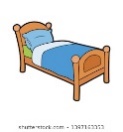 Try and draw the front of a cereal box or something out of the pantry.Listen to music while you free draw!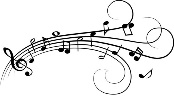 Create a maze for someone to solve. 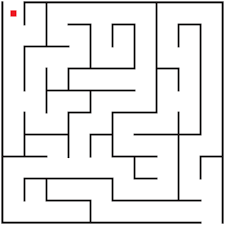 Draw a picture of your house.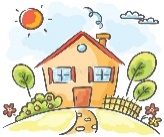 Draw outside with chalk 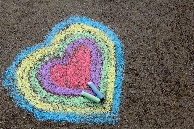 Draw a picture of your favorite holiday.Draw a picture of your favorite time of year.Draw a picture of the ocean.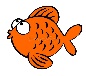 Draw a picture of yourself. Free Draw     Day!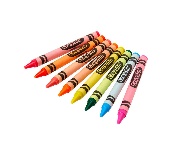 Go on a rainbow hunt and find one thing for each color of the rainbow! Red, orange, yellow, green blue, and violetMake a secret picture! Draw with white crayon and then color over it with marker to show your drawing! 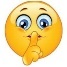 You can do texture rubbings by taking a piece of paper and putting it on top of something like a coin, leaf, or any rough surface. Then taking a crayon and rub over the top.Try mixing different colors of crayon to see what happens.  Example:Yellow and blue, blue and red, yellow and red, white and red… Draw a picture and then write a sentence to go with it. 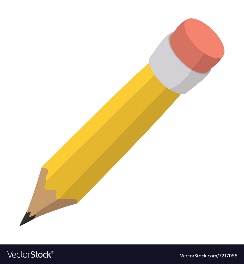 Invent your own… 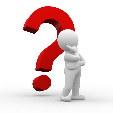 Paint at home! 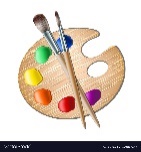 Free SquareCreate a robot using all shapes.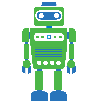 Create a treasure map!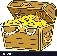 